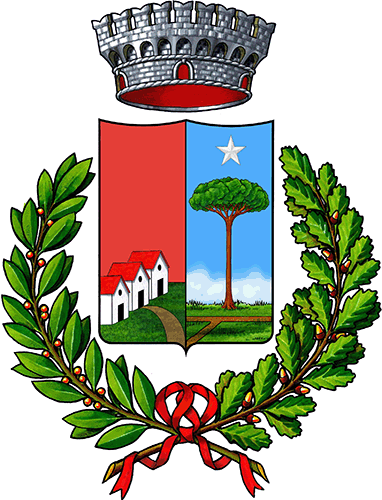 COMUNE DI TRICASEProvincia di LecceAVVISO PUBBLICOADOZIONE PIANO COMUNALE DELLA MOBILITA’ CICLABILE (PCMC o BICIPLAN)Vista la Deliberazione del Consiglio Comunale n. 32 del 10 luglio 2019 con la quale è stato adottato il “PIANO COMUNALE DELLA MOBILITA’ CICLABILE (PCMC o BICIPLAN), PIANO DI SETTORE DEL PIANO URBANO DELLA MOBILITA’ SOSTENIBILE”;Vista la L.r. 27.07.2001, n. 20 “Norme generali di governo e uso del territorio”;Vista  Legge 7 agosto 1990, n. 241 “Nuove norme sul procedimento amministrativo”;SI RENDE NOTOche il Piano comunale per la mobilità ciclistica e ciclopedonale, adottato con Deliberazione del Consiglio comunale n. 21 del 05.07.2019, è stato depositato,in data odierna, presso la Segreteria di questo Comune, in Piazza Pisanelli, per trenta (30) giorni consecutivi;che Chiunque abbia interesse può presentare proprie osservazioni, anche ai sensi dell’articolo 9della 1. 241/1990, entro sessanta giorni dalla data del deposito;che i provvedimenti adottati unitamente agli elaborati scriptografici facenti parte degli stessi sono consultabili sul sito web comunale nella sezione dedicata al Sistema Informativo Territoriale (http://sitri.3plab.it/). Il presente avviso è pubblicato sull’Albo Pretorio, sul sito internet istituzionale del Comune di Tricase e affisso nei luoghi pubblici del territorio comunale mediante manifesti.Dell’avviso di deposito è data notizia mediante pubblicazione di avviso su tre quotidiani a diffusione provincialeTricase, lì 2 Settembre 2019Il Responsabile del SettoreIng. Vito Ferramosca